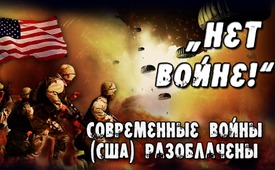 „Нет войне!“ - Современные войны (США) разоблачены.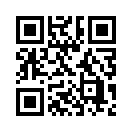 Вообще-то это знают все. Войну едва ли можно оправдать. Как после Первой, так и после Второй мировой войны это было у всех на устах: „Нет войне!“.
Также и международное право, согласно пункту 4 статьи 2 хартии ООН, ясно говорит...Вообще-то это знают все. Войну едва ли можно оправдать. Как после Первой, так и после Второй мировой войны это было у всех на устах: „Нет войне!“.
Также и международное право, согласно пункту 4 статьи 2 хартии ООН, ясно говорит, что войны сегодня принципиально вне международного права. И военные преступления, согласно Римского статута Международного уголовного суда, ясно определены, как например:

−  намеренное нападение на гражданское население, как таковое
−  намеренное нападение на гражданские объекты
−  намеренное нападение, в сознании того, что это поведёт за собой потери человеческих жизней, ранения гражданских лиц, повреждение гражданских объектов

Как же это может быть, что начиная со Второй мировой войны до настоящего времени на глазах мировой общественности были допущены бесчисленные войны и военные преступления? При этом речь идёт не о каких-то войнах, ведь большинство из них затевалось и  управлялось правительством США , а также НАТО. При этом доказано, как это описывает американский журналист Норман Соломон в своей книге „War Made Easy“ – на русском: „Война – это сделано просто“, что как раз в этих войнах с участием США 70-90 % всех погибших были гражданскими лицами.
Вообще-то есть простой и всем понятный принцип, так что любому газетчику, политику или простому гражданину должно быть ясно, что ни одну войну, начатую США или НАТО, нельзя было оправдать или допустить. Этот принцип соответствует международному военному праву и гласит: „Беды, причиняемые войной, не должны быть больше, чем то беззаконие, которое она должна устранить. Никакое государство не должно вести войну, не думая о долгосрочных последствиях для всех затронутых ею.“
Но рассудите сами, был ли выдержан этот простой принцип, что та беда, которая возникла из-за войны, была меньше, чем мнимое зло, которое она должна была устранить. В ходу широкое просвещение, информирующее о важнейших войнах, начиная со вторжения США во Вьетнам в 1964-ом году. Здесь документируется, каковы были условия жизни ДО, и какие последствия ПОСЛЕ войны. Kla.TV присутствовало для Вас во время нескольких докладов.

1. Международное военное вторжение в Ливию в 2011 году. Краткое резюме  доклада в Берне
Под предлогом защиты ливийского народа от диктатора Муаммара Каддафи, Ливия в течение семи месяцев подвергалась бомбардировкам силами НАТО под руководством США.

ДО ТОГО:
Это было нечто особенное, как управлялась эта страна. Это был не просто президент или диктатор, который управлял страной, как нам говорили, но в управление сознательно вовлекался и народ.
−  Государственная форма Ливии выражала прямую демократию. Страна была разделена на маленькие коммуны. Целью было, дать каждому участие в принятии решений.
−  Та часть Корана, где говорилось об убиении неверных, была устранена Каддафи из Ливии.
−  Женщинам с 1970-ых годов Каддафи предоставил эмансипацию. Не было предписано никакой формы одежды и всем женщинам предоставлялась возможность получения высококвалифицированного образования, если они этого желали. Женщины были врачами, адвокатами, министрами, экономистами, но и просто домохозяйками – кто как хотел.
−  В Ливии был один из самых высоких доходов на душу населения в Африке.
−  На кредиты не взимались проценты.
−  Иметь дом или квартиру считалось правом человека.
−  Электричество было бесплатным.
−  Образование было бесплатным.
−  До Каддафи лишь 25% ливийцев умели читать, после него – 83 %.
−  Медицинское обслуживание было бесплатным.
−  Новобрачным выделялось в пересчёте 45.000 Евро от ливийского государства на покупку жилья и основание семьи.
−  Женщины, рождавшие ребёнка, получали в пересчёте 5000 долларов.
−  Фермеры получали для быстрого старта своих ферм поля, дом, оборудование, семена и скот – и всё это бесплатно.
−  Для бедных и голодных имелись огромные склады продовольствия, где можно было получить рис, молоко, сыр, муку, а также деньги  для покупки мяса.
−  Часть доходов от продажи ливийской нефти перечислялась прямо на счета граждан Ливии.
−  Если ливиец покупал автомобиль, государство предоставляло субсидию размером в 50 процентов его стоимости.
−  Цена бензина в Ливии составляла 0,10 цента за литр.
−  И теперь мы приходим к главному проекту, который воплотил Каддафи. Это был проект питьевой воды. 95% Ливии составляет пустыня и её площадь примерно в пять раз больше Германии. Это огромная страна.
−  Ливия не имела внешнего долга, зато резервы в 150.000.000.000 долларов.
−  Каддафи планировал создание банка и введение основанной на золоте валюты для Африки, с её введением Ливия привела бы всю Африку к свободе – к свободе от финасовых элит и империалистов, которые контролируют бедные страны и их имущество.
−  Наряду с этим, Каддафи помогал контролировать потоки беженцев из африканских стран. Для их принятия он применял европейские стандарты, чтобы держать в рамках поток беженцев в Европу.

ПОСЛЕ:
Теперь о времени после Каддафи. Что было первым действием центрального правительства, учреждённого НАТО? Был упразднён государственный центральный банк, так как он был не в интересах западных держав. 
−  Война стоила жизни около 50.000 ливийских граждан, и по крайней мере столько же было ранено.
−  Экономическая структура государства была разрушена бомбардировками НАТО.
−  Установки водораспределения были подвержены атакам НАТО и разрушены, как это доказывают различные ролики в YouTube. Согласно Global Research, центра глобального исследования с офисом в Канаде, война НАТО против Ливии поставила проект с питьевой водой на грань гибели – и тем самым благосостояние ливийского народа.
−  Добыча нефти сократилась до 90.000 баррелей в день – это меньше десятой части в сравнении с добычей до войны.
−  Появилась безработица более чем в 30 %.
−  - Ливийские денежные резервы в 150.000.000.000 долларов всемирно заморожены и, вероятно, потеряны навсегда.
−  После интернациональной военной интервенции страна содрогается от столкновений соперничающих группировок. Они оперируют произвольно и безнаказанно под руководством так называемых исламских и региональных военных вождей – это их военные предводители.
−  Стычки между этими группами, нападения на правительство и убийства служащих правительства стали обычным явлением.
−  Начиная с 2014-го года идёт ожесточённая гражданская война между правительством и правящей в Триполи исламской оппозицией , а также другими повстанческими группировками, включая Исламское Государство (ИГ).
−  Господствует хаос. 
−  Из рапорта Совета Безопасности ООН от 26.8.2015 следует, что до августа  2015-го года было 435.000 внутренних беженцев, миллион ливийцев оставили страну и ушли в Тунис, двум миллионам нужна гумманитарная помощь, в то время, как 1,2 миллиона страдают от недостатка питания или голодают.
−  250.000 беженцев из других стран находятся в Ливии.
−  После Каддафи Ливия стала раем для банд контрабандистов, которые беспрепятственно переправляют беженцев в Европу.

2. Первая Иракская война в 1990/91. Краткое резюме доклада в Штайре
После того, как иракский президент Саддам Хусейн приказал оккупировать Кувейт, утверждая, что тот нелегально качает нефть с полей Ирака, иракская армия была почти полностью уничтожена американской каолицией. Чтобы обосновать войну, в мировых СМИ прежде распространили сообщения, которые впоследствии оказались ложью, о якобы имевших место зверствах. Среди них так называемые показания Наиры: мнимая пятнадцатилетняя медсестра утверждала со слезами, будто иракские военные убивали новорождённых. Позже выяснилось, что это была дочь кувейтского посла в США.

ДО ТОГО:
В семидесятых годах Ирак пережил экономическое развитие, от которого и население имело выгоду. В конце этого десятилетия Ирак накопил денежные резервы: золото стоимостью в 35 миллиардов долларов, а в конце 70-ых Ирак даже стоял на пороге его становления как индустриальной страны. 
−  В 1972-ом году Ираку удалось получить национальный контроль над своими нефтяными запасами, которые до того расхищались интернациональными концернами.
−  Со своими 112-ю миллиардами баррелей Ирак располагает крупнейшими запасами  нефти в мире.
−  С помощью денег, вырученных на экспорте нефти, в Ираке, среди прочего, была создана обширная система здравоохранения, которая до девяностых годов считалась лучшей в арабском мире.
−  С 1979-го года Саддам Хусейн активно продвигал модернизацию иракской экономики, создание промышленности, управления и полиции, а также индустриализацию сельского хозяйства, провёл земельную реформу, реформу народного образования, полностью обновил структуры госслужащих и транспорта. 
−  Хусейн начал национальную кампанию против неграмотности и ввёл всеобщую школьную обязанность.
−  До 1990-го года уровень образования девочек поднялся до 90%.

ПОСЛЕ:
После этого разрушения колесо безграмотности повернулось вспять. 75% детей снова стали неграмотными. Мы видим большое число погибших: 120.000 иракских солдат и сверх того ещё почти половина от этого числа – гражданские лица. 
−  Каолиция применила 320 тонн снарядов из обеднённого урана. Долгосрочные последствия опустошительны: так называемый Синдром Персидского залива, растущее число заболеваний раком и сильно возросшее число новорождённых с тяжелыми патологиями были следствием этого.
−  Более трёх миллионов человек бежало из Ирака, Кувейта и соседних стран.
−  Экономические санкции со стороны США препятствовали восстановлению иракского государства после Первой иракской войны.
−  С 1991-го года от последствий экономических санкций, недостатка питания и медицинского обслуживания погибло 1,5 миллиона иракцев, в их числе более 550.000 детей в возрасте до пяти лет.
−  Река Тигр, вследствие разрушения очистительных сооружений, превратилась в открытую помойку; с 1990 по 2003 годы США препятствовали импорту насосов и хлора для очистки воды; впоследствии смертность среди младенцев возросла от 3,3% в 1990-ом до 12,5% в 1997-ом году.

3. Вьетнамская война 1965-1975. Краткое резюме докладов в Берлине и Дрездене
Сегодня мы хотим рассмотреть войну во Вьетнаме, которая длилась с 1965-го по 1975-ый годы. Под предлогом того, будто северо-вьетнамские катера беспричинно напали на американские военные корабли в бухте Тонкин, американский президент Линдон Джонсон в феврале 1965-го года приказал бомбить Северный Вьетнам. США  вмешались в гражданскую войну между Южным Вьетнамом и коммунистическим Северным Вьетнамом. Позже американский госсекретарь признал, что военный флот США был послан в бухту Тонкин лишь для того, чтобы спровоцировать войну. Непосредственные удары возмездия были подготовленны уже месяцами раньше.

ДО ТОГО:
−   В 1954-ом году на Индокитайской конференции в Женеве было решено провести выборы в 1956-ом году по воссоединению Северного и Южного Вьетнама. Коммунистический Северный Вьетнам приветствовал эти выборы. Но поддерживаемый Западом Южный Вьетнам был против. И, очевидно, по совету и требованию США руководство Южного Вьетнама помешало проведению этих выборов.

ПОСЛЕ:
Что произошло во Вьетнаме после войны? Во время войны было сброшено семь миллионов тонн бомб. Это в два-три раза больше бомб, чем американцы сбросили во Второй мировой войне – семь миллионов тонн! 
Второе: 16-го марта 1968-го года имело место массовое убийство в Сонгми, и позже стало известно, что американские военные хладнокровно убили более 500 гражданских лиц. После окончания войны также было установлено, что это было не единственное массовое убийство; американские ветераны, бывшие на войне, сознавались или просто описывали, что подобное совершалось почти ежедневно: массовые убийства обычного гражданского населения. 
−  Всего во Вьетнаме и соседних странах Лаосе и Камбодже погибло пять миллионов человек. 70-80 % из них были гражданскими лицами.
−  Для уничтожения листвы в лесах Вьетнама США сбросили тогда 72 миллиона литров гербицидов. Среди них высокотоксичный „агент  оранж“ – диоксин, причиняющий генетические мутации. У этого яда необычайно долгосрочное действие, так как биологическое разложение протекает крайне медленно. Следствием являются дети-инвалиды с деформациями и более сотни болезней. От этих отдалённых последствий пострадало уже три поколения. В то время, как пострадавшие бывшие американские солдаты, после долгих судебных разбирательств, получили финансовую компенсацию, вьетнамские жертвы до настоящего времени её не получили.
−  И в конце ещё один весьма значительный факт: из этих семи миллионов тонн бомб около 10% не взорвались, и ещё сегодня они лежат в земле и представляют большую опасность, тая в себе смерть и увечья.

4. Война в Косово 1998/99. Краткое резюме доклада в Аугсбурге
На основании якобы имевшей место гуманитарной катастрофы с 24-го марта по 10-е июня 1999-го года были проведены воздушные налёты НАТО на Федеративную Республику Югославию. Согласно Организации по безопасности и сотрудничеству в Европе (ОБСЕ), перед бомбардировкой НАТО, однако, не было гуманитарной катастрофы, оправдывающей подобные действия. Было только 39 погибших в результате столкновений между так называемой „Армией освобождения Косово“, являющейся террористической группировкой, и сербскими полицейскими. Также и концлагерь, о котором сообщал министр обороны Германии Рудольф Шарпинг, по свидетельствам очевидцев, никогда не существовал.

ДО ТОГО:
−  В экономическом отношении Югославия занимала первое место в Юго-Восточной Европе.
−  В Югославии была полная занятость – то есть у каждого была работа. 
−  Там была социальная защита: каждый был застрахован этой системой. 
−  И, что примечательно, с функционирующей социальной системой была и высокая продолжительность жизни.
−  Все дети ходили в школу. Цены регулировались, так что был уровень, приближённый к заработной плате. То есть люди, в принципе, могли неплохо жить.
−  В Косово были хорошие доходы от экспорта.
−  Бывшая Югославия по социальным соображениям всегда отказывалась принимать кредитные условия Международного Валютного Фонда (МВФ).
−  Страна была, наряду с Италией и Испанией, одним из любимых мест отдыха в Европе.
−  Согласно опросу в 2014-ом году, 78 % опрошенных сербов указали, что до 1990-го года, т.е. до развала Югославии, в отношении уровня жизни, экономики и политической свободы, им жилось лучше всего.

ПОСЛЕ :
Последствие этой войны: разрушение! Вся инфраструктура была разрушена: 110 больниц, 480 школ, 13 аэропортов, 19 вокзалов, 60 мостов, промышленные предприятия. И, что самое страшное, – было применено десять тонн урановых снарядов. 
-  Было убито более 2.500 мирных жителей и 10.000 солдат.
-  С начала воздушных налётов более 850.000 человек были в бегстве.
-  Согласно Бакари Канте, директору Отдела права окружающей среды и природоохранных конвенций ООН, НАТО применяла урановые боеприпасы, которые отравили воздух, почву и воду. Это приводит сегодня к увеличению случаев рака, выкидышей и тяжелых врождённых дефектов.
-  Большое количество промышленных объектов и инфраструктуры, среди них 480 школьных учреждений и 110 больниц, вследствие бомбардировок были превращены в пепел.
-  В политическом и военном отношении Косово после войны попало под управление США и НАТО. С тех пор в стране находится одна из крупнейших военных баз США.
-  Страны Югославии и сегодня ещё страдают от плохого экономического положения. Так, в первом полугодии 2015-го года 33.000 (15 %) всех ищущих убежище в Германии были из Косово и около 18.000 (8,4 %) из Сербии. Тем самым они после Сирии занимают второе и четвёртое место!
И, если рассмотреть количество погибших: 4.000 погибло в войне в Косово, 5.000 при операциях НАТО в Сербии в 1999-ом году, и от последствий урановых снарядов, предположительно, погибнет  ещё 125.000 человек.

5. Война в Афганистане с 2001 года. Краткое резюме доклада в Оснабрюке
Я рад, что нас здесь сегодня собралось так много, и особенно возможности поприветствовать многих молодых участников на обсуждении этой важной темы: война в Афганистане с 2001 года.
Теракты 11 сентября 2001 года в США стали причиной обвинений со стороны правительства США в адрес террористической группировки Аль-Каида во главе с Усама бен Ладеном, которая базировалась в области, где распространено исламистское движение Талибан и союзничала с ним. Талибан в 1996 – 2001 годах господствовал на большей части Афганистана. Согласно хартии ООН (статьи 39 и 51) удары 11 сентября 2001 года были оценены американским правительством как вооружённое нападение. Тем самым Соединённые Штаты присудили себе право на самооборону, на основании чего была провозглашёна коллективная самооборона НАТО. Осенью 2001 года американское правительство начало военную интервенцию против правительства Талибана в Афганистане. Однако, с падением Талибана в конце 2001 года насильственные противостояния в стране не прекратились. С тех пор войска НАТО находятся в Афганистане.

ДО ТОГО:
Но как было до того? В 2000-ом году правительство Талибана ввело полный запрет на культивирование опиума и установило за это наказание.

ПОСЛЕ:
А после того, как США переняли военный контроль над страной, произошёл быстрый подъём – это видно на диаграмме в нижнем левом углу – в 2001-ом году 185 тонн урожая опиума, а 6 лет спустя, в 2007-ом  году, здесь это видно, – 8200 тонн, что означает увеличение в 44 раза. Тогда, естественно, возникает вопрос: кто эти крупные закупщики такого количества опиума? Основной покупатель – западная фармацевтическая промышленность.
У нас есть важный свидетель - журналист Вайне Мадзен. Он свидетельствует, что производство опиума в Афганистане – самый важный источник торговли наркотиками, крышуемый ЦРУ.
−   Согласно разным источникам, до середины 2015 года, вследствие нападения международных войск, в Афганистане погибли более 70.000 человек и многие были ранены. Эти цифры  продолжают расти.
−  До 2012 года, согласно исследованию организации «Врачи мира за предотвращение атомной войны (ВМПЯВ)», было как минимум 43000 жертв среди гражданского населения.
−   И, естественно, больше всего это затрагивает самых невинных – детей. Сотни тысяч только в одной этой войне потеряли своих родителей, они сироты войны, которых нужно размещать в приюты для военных сирот.
−  В целом, до конца 2014 года Афганистан покинуло примерно 2,59 млн. беженцев.
−   Страна была полностью разрушена.
−  Согласно словам депутата конгресса США Рона Пауля, американские вооружённые силы останутся в стране минимум до 2024 года.

6. Вторая война в Ираке 2003 года (третья война в Персидском заливе). Краткое резюме доклада в Штайре 
С обоснованием того, что Садам Хуссейн якобы обладает оружием массового уничтожения и сотрудничает с Аль-Каидой, 20 марта 2003 года войска США и их союзников вторглись в Ирак. Оба обвинения были опровергнуты комитетом по разведке сената США. 

ДО ТОГО:
−  Страна медленно отдыхала от опустошительных последствий 1-ой иракской войны. Саддам Хусейн начал снова брать в свои руки судьбу страны и в сентябре 2000 года объявил, что в будущем хочет продавать нефть его страны за евро, а не за доллары. Тем самым впервые пошатнулась система нефтедоллара – торговля нефтью в долларах. Так как эта система позволяет США вопреки долгу в размере 17000 млрд. долларов действовать и дальше в качестве экономической власти во всём мире, а также дальше вести бесконечные и дорогие войны.

ПОСЛЕ:
После падения Багдада и заката режима Саддама Хусейна в апреле 2003 года нефтяные сделки  снова совершались в долларах.
До 2006 года – согласно независимому "исследованию Lancet" – погибло 600.000 гражданских лиц, это 90% всех жертв. 
Во время одного только трёхнедельного наступления в 2003 году США применили примерно от 1.000 до 2.000 тонн боеприпасов с содержанием урана.
- В городе Фаллудж, расположенном в  70-ти км от Багдада, радиоактивное заражение во много раз превышало заражение после бомбы, сброшенной на  Хиросиму. С тех пор и по сей день рождается огромное число младенцев, с ужасными деформациями – без голов, с двумя головами или недостающими членами. И здесь, когда мы сталкиваемся с самыми ужасными уродствами новорождённых детей, снова видно, что это за последствия, которые имеют место вплоть до наших дней. 
- Бесчисленные жестокие военные преступления, которые совершались в течение оккупационного времени с 2003 по 2011 года со стороны американских войск, общеизвестны и частично опубликованы WikiLeaks.
- Дошло до целенаправленных акций убийств, при которых также погибло мирное население. -В 2011 году американская армия вышла из Ирака. После неё страна осталась в руинах. И в таком хаосе, где каждый борется за существование, естественно господствует похожее на гражданскую войну состояние, где востановить общественный порядок в высшей степени трудно.  
- С 2014 года части Ирака, например, город Мосул, оккупированны террористической организацией Исламское государство (ИГ).
- Война против Ирака стоила американским налогоплательщикам с 2003 по 2011 года более чем 800 млрд. долларов – примерно 250 млн. долларов в день!

7. Война в Сирии с 2011 года.  Краткое резюме доклада во Фрайбурге
В ходе Арабской весны с марта 2011 года дошло до конфликта между правительством Башара аль-Асада и различных так называемых "оппозиционных групп". С июля 2011 года из бывших военнослужащих и гражданских лиц была организована Свободная Сирийская армия как противник Асада. Вскоре после этого журналист Али Хашем у сирийско-ливанской границы снял тяжело вооружённые группы, переходящие границу и вмешавшиеся в гражданскую войну против Aсада. Известно, что западные страны, прежде всего США, а также Израиль, Катар, Саудовская Аравия и Турция обучали иностранные боевые группы, нелегально помогали им проникнуть в страну и поддерживали поставками оружия, а также финансовыми средствами. Группировка Исламское государство (ИГ) заявила о себе в 2013 году в качестве преобладающего военного присутствия на севере Сирии. Посредством утверждения, что Сирия якобы применила химическое оружие, США пробовали вместе с государствами НАТО ввязаться в войну. Однако, применение Асадом химического оружия не смогли доказать. Он его даже уничтожал.

ДО ТОГО:
−  Сирийский президент Башар аль-Асад за несколько лет до войны начал вводить демократию. Он освободил многих политзаключённых. 80% сирийского населения за президента Асада.
−  Сирия была такой богатой и прогрессирующей страной, что могла принять 2 млн. иракских беженцев, после того, как США спровоцировали войну в Ираке.
−  Центральный банк Сирии находится во владении и под контролем государства и не имеет долгов перед МВФ.
−  Система здравоохранения была бесплатна.
−  Генетически изменённые семена не допускались, чтобы защитить здоровье население от ущерба.
−  Сирия владеет огромными нефтяными и газовыми резервами.
−  Вместе с Ираном Сирия участвует в строительстве трубопровода, не прибегая к участию в строительстве западных нефтяных гигантов.
−  Население Сирии очень хорошо проинформировано о НОВОМ МИРОВОМ ПОРЯДКЕ. В СМИ  и в университетах обсуждается влияние глобальной элиты власти.
−  Сирия защищает свою политическую, культурную и национальную идентичность.
−  Ещё до войны популярный путеводитель „Lonely Planet“ возбуждённо называл Дамаск новым Марракешем, новым культурным центром Востока.

ПОСЛЕ:
−  Согласно самым новым подсчётам Организации Объединённых Наций до сих пор было убито более 250.000 человек, и это только официальные цифры. Одна треть из них – более 80.000 – это гражданские лица.
−  Во время воздушных налётов США на Исламское государство снова погибали сотни мирных граждан. 
−  На сегодняшний день более 3,8 млн. сирийцев бежали за границу, более половины из них – это дети. 
−  Каждый источник дохода был затронут западными экономическими санкциями, был запрещён экспорт горючего, нефти и техники. Таких импортных товаров как пшеница становится всё меньше. Вместе с тем не хватает хлеба. По сравнению с предвоенным временем продукты подорожали вдвое. Это, согласно Джошуа Ландису, профессору университета Оклахомы, стратегия США для ослабления сирийцев и принуждения их к капитуляции.
−  Уже в конце 2013 года по данным ООН три четверти людей в Сирии жили в бедности, половина населения в крайней бедности. 
−  Давайте ещё раз проникнемся этими картинами, показывающими «До» и «После».

8. Война на Украине с 2014 года. Краткое резюме доклада во Франкфурте 
После противоречащего конституции свержения президента Виктора Януковича 22.2.2014 года в Киеве правительство направило военные подразделения против восточных областей: Донецка и Луганска. Они не признали смену власти и провозгласили независимые „народные республики“. По мнению различных историков, за правительственным переворотом стоят США. Виктория Нуланд, помощник государственного секретаря США случайно сказала в подслушанном телефонном разговоре, что США затратили пять миллиардов долларов, чтобы на Украине привести к власти новое правительство под влиянием американского руководства. 

ДО ТОГО:
−  До войны Украина, являясь внеблоковой страной, была мостом между Россией и ЕС. 
−  Соглашение в Харькове в апреле 2010 года позволяло России размещение Черноморского флота в Крыму, как минимум, до 2042 года, за это Украина получала российский газ по сниженной цене. 
−  Бжезинский, бывший советник по национальной безопасности при Джимми Картере, описывает Украину как центр мирового острова – имеется в виду Евразия. Там находится 75 % мирового населения, 60 % глобального производства промышленности и три четверти обнаруженных по всему миру энергоресурсов. Кто управляет Украиной, управляет всемирным островом и, тем самым, всем миром. 

ПОСЛЕ:
−  Только по официальным данным – более 6.000 погибших. 
−  Более 15.000 раненых, опять же только по официальным данным, и на сей день более трёх миллионов человек, покинувших свою родину. По данным организации по оказанию помощи беженцам при ООН (UNHCR), более 150.000 человек нашли прибежище в России. 
−  На Восточной Украине ежедневно происходят перестрелки, бомбятся дома. Тяжело пострадала техническая инфраструктура: многие города только по несколько часов в день снабжаются водой и электроэнергией, в некоторых городах нет и этого.
−  Со времени свержения Януковича жизненный уровень резко упал. 
−  Почти 80 % украинского населения живёт на грани нищеты.
−  До свержения Януковича минимальная пенсия, в пересчёте, достигала 120 евро в месяц, а теперь примерно 40 евро, минимальная зарплата составляла около 90 евро, а теперь 50. Средняя зарплата составляет сегодня около 120 евро в месяц.
−  Уровень инфляции с 2010 по 2013 года составлял 3,5 %, – в 2015 году уже 40 %. 
−  Уровень подорожания за последние два года: транспорт 30 %; топливо 200 %. Во много раз подорожали продукты питания: такие основные продукты, как хлеб, крупы, мясо, молоко – на 40 %, электроэнергия и газ – на 110 %. Дальнейшее повышение цен запланировано в полугодовом ритме. 
−  Иностранные предприятия расширяют своё влияние на украинский аграрный сектор, как например, биотехнологические концерны «Монсанто», «Каргилл» и «Дюпон». За последние годы они значительно увеличили свои инвестиции. 
−  По мнению некоторых немецких депутатов Бундестага, конфликт на Украине используют с целью массивного вывоза чернозёма для концернов и фирм, финансируемых большими международными банками. 
−  Согласно высказываниям членов парламента Украины, правительство в Киеве стоит под полным контролем правительства США. 
−  Согласно законопроекту 2953 от мая 2015 года, Запад должен получить разрешение на установку атомного оружия на Украине. 
−  Для поддержания своего военного присутствия и превосходства США готовы пойти на риск войны в Европе. 
9. Военная интервенция в йемене в 2015 году. Краткое резюме доклада в Кёльне 
С 26 марта 2015 года Арабская военная коалиция под руководством Саудовской Аравии совершила воздушные удары по расположениям, так называемых, повстанцев-хуситов. Эти нападения поддерживались и координировались США. До этого хуситы взяли под свой контроль большие территории страны и свергли главу государства. Дипломат и бывший спецпредставитель генсека ООН по Йемену марокканец Джамал Беномар сказал: «Восстание хуситов началось из-за того, что временный президент Хади не справился со своим заданием по организации демократических выборов. По словам Джамала Беномара, его усилия найти мирное решение не имели успеха, потому что Саудовская Аравия регулярно их бойкотировала. 

ДО ТОГО:
−  В 1990 году был подписан мирный договор, продержавшийся четыре года. После него в стране была такая свобода печати, какой до этого не было нигде в арабском мире. Также была многопартийная система, и это было необычно для арабского мира. Были также абсолютно честные парламентские выборы. Спустя четыре года, страна распалась в кровавой гражданской войне. 
−  После воссоединения экономика страны должна была получить большой толчок при помощи заёмного капитала. На первом плане были: проекты для разработки запасов нефти и газа, перестройка Адена в экономическую столицу вместе со строительством свободного порта в Адене и быстрым развитием туризма. Из-за доброжелательного отношения страны к Ираку в войне в Персидском заливе 1990/1991 годов, финансовые дотации из соседних арабских стран были приостановлены, и проекты не были осуществлены. 

ПОСЛЕ:
−  По сообщению агентства «Рейтер» (от 17 апреля 2015 года) в настоящее время опять тысячи семей бежали из своих домов. 
−  Было зарегистрировано 767 погибших.
−  150.000 человек стали беженцами, около 7,5 миллионов человек нуждались в помощи; среди прочего было разрушено 5 больниц, три больших аэропорта, 15 школ, много мостов и мечетей. 
−  По сообщениям различных организаций по правам человека, при воздушных налётах были попадания в лагеря для беженцев. Доказательства для оправдания соответствующих военных целей, не были найдены. 
−  На севере, в одном лагере для беженцев, было убито, как минимум, 45 человек и 200 получили ранения. 
−  В конце сентября 2015 года погиб 131 человек из мирных жителей, когда истребители арабской коалиции поразили ракетами свадебное празднество. 
−  Были бомбардированы склад для продуктов питания благотворительной организации «Оксфэм» вместе с установками для обеспечения питьевой водой тысяч семей. 
−  В течение одной недели в Йемене было убито, как минимум, 62 ребёнка и 30 было ранено. 
−  Бомбардировка аэропортов и блокада йеменских портов отрезали население беднейшей арабской страны от снабжения продуктами питания и горючего. Международные благотворительные организации говорят о приближающейся гуманитарной катастрофе. 
−  В конце концов, это ведёт к тому, что у людей больше не будет питьевой воды. «Оксфэм» сообщает о том, что вследствие войны из троих человек двое не имеют больше доступа к свежей питьевой воде. 
−  Йеменский военный представитель сказал, что за короткое время погиб, как минимум, 2.571 человек, среди них много женщин и детей. 
−  Разрушено 1.200 общественных зданий и 72 школы.
−  Бомбардировке подверглись лагеря для беженцев, склады продуктов питания, устройства телекоммуникации, радиостанции, электростанции. 
−  А также 3 стадиона, 16 автозаправок с длинными очередями машин, где в одном случае погибло, как минимум, 17 мирных жителей и 50 были ранены. 
−  Благодаря войне, местное ответвление Аль-Кайды смогло расширить свою территорию на востоке страны. 
−  В конечном счёте, Саудовская Аравия после бомбардировок сделала заказ у военной промышленности США почти на 2 миллиарда долларов. И это результат этих военных действий. Почему? Для чего? Можно ясно распознать красную нить современного ведения войны. 

Самое позднее, так это сейчас, это должно стать ясным каждому! 
Для американских стратегов и их помощников речь ни в коем случае не идёт о том, чтобы освободить народы от так называемых диктаторов и обеспечить безопасность и демократию в мире. Напротив, как это подтверждают факты, развивающиеся и геостратегически важные страны должны быть дестабилизированы. Цель при этом – всё больше расширять и укреплять всемирное превосходство США. Всё это происходит всегда одинаково, в четыре этапа: 
1. Развивающуюся, географически и политически важную страну объявляют «целевым» государством. 
2. СМИ и политики в один голос порочат и представляют в чёрном свете «целевую» страну как непредсказуемую опасность. 
3. После того, как мировое население настроено и подготовлено к войне, при помощи лжи оправдывается военное вмешательство в «целевую» страну, которое проводится как «операция под чужим флагом». Это тайная военная операция, которую приписывают противнику. 
4. Когда-нибудь общественность всё-таки узнаёт, что военный удар базировался на лжи. Тогда впервые появляется критика и в СМИ. Но тогда уже поздно. Так как это «после» войны – разруха, которую уже невозможно исправить!
Но вернёмся к ещё одному актуальному очагу войны. Опять повторяется тот же ход событий: доказуемо, что человечество стоит посреди первых двух этапов. Это указывает как раз на то, что предстоит следующая, страшная и разрушительная война, – поскольку будут верить и следовать лжи политиков и СМИ.
Назовём здесь лишь один пример того, что мир именно сейчас находится в фазе «до того» – что означает «до войны»:

−  Россия до войны. Краткое резюме доклада в Москве
−  Россия при Путине. Российский президент Владимир Путин опять переводит частные предприятия в собственность государства, также национализирует и электроснабжение. 
−   В период с 2000-го по 2013-ый годы продукция промышленности возросла более чем на 50 %, в некоторых отраслях даже больше.
−  Быстрее всего развивались следующие отрасли: производство резины и синтетических материалов возросло на 430 %; производство электрооборудования, электронного и оптического оборудования – на 346 %; производство кожи, кожаных изделий и обуви – на 218 %; 
−  производство продуктов питания возросло на 100 %;
−  одновременно российская промышленность прошла полную модернизацию, которая соответствует международным стандартам. 
−  Российский экспорт возрос почти на 500 % . Это больше, чем во всех крупных западных странах. 
−  Совокупная налоговая ставка в России составляет около 29,5 % и относится к самой низкой в развивающихся странах. 
−  С 2000 по 2010 годы безработица упала почти на 30 %.
−  В 2013 году государственная задолженность России составляла 13 % валового национального продукта. Для сравнения: в Японии – 243 %, США – 105 % , в Германии – 78 %.
−  30 июня 2013 года Путин подписал закон о том, что любое позитивное высказывание о гомосексуальности в присутствии несовершеннолетних или через СМИ карается законом. 
−  5 апреля 2014 года российский премьер-министр Дмитрий Медведев наложил запрет на ввоз ГМО. Этим он показал красную карточку большим американским концернам.
−  В апреле 2014 года Россия сообщила, что хочет проводить торговлю энергоресурсами не в долларах, а в рублях или другой валюте торговых партнёров. Если Россия начнёт осуществлять закреплённую договорами торговлю нефтью и газом непосредственно в золоте, а не в американских долларах, то произойдёт всемирное ускорение выхода доллара из оборота. 
−  По опросу в апреле 2015 года, российский президент Владимир Путин был более популярен, чем когда-либо: при следующих президентских выборах 76% жителей страны выбрали бы снова действующего государственного руководителя президентом. 
−  Одобрение его деятельности возросло до 89%.

ПОСЛЕ?
Провокации и военное подстрекательство против России и её президента Владимира Путина идут полным ходом:
– с помощью убеждения через западные СМИ, политиков и всех остальных, кто формирует общественное мнение
– экономически и политически: через санкции, к примеру, через искусственное удержание низкой цены на нефть 
– в военном отношении: через наращивание вооружения у российской границы. Так, например, Вашингтон в конце марта 2016 года постановил расположить в Восточной Европе целую танковую бригаду, новейшие вооружения и дополнительно 4.200 солдат. 
Если у России не выдержат нервы и произойдёт война с Россией, то это, с большой вероятностью, будет иметь разрушительные последствия для всех, так как друг другу противостоят две гигантские атомные державы.
На это есть только один ответ: "Нет войне!"от S.K./D.D.Источники:www.jahrbuch2001.studien-von-zeitfragen.net/Zeitfragen/Kriegsfragen/Gerechter%20Krieg/gerechter_krieg.HTM
https://de.wikipedia.org/wiki/Kriegsv%C3%B6lkerrecht#Das_Recht_zum_Krieg_.28ius_ad_bellum.29
https://de.wikipedia.org/wiki/Kriegsverbrechen
http://www.jahrbuch2001.studien-von-zeitfragen.net/Zeitfragen/Kriegsfragen/Gerechter%20Krieg/gerechter_krieg.HTMМожет быть вас тоже интересует:---Kla.TV – Другие новости ... свободные – независимые – без цензуры ...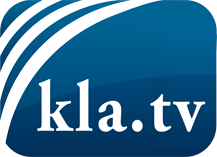 О чем СМИ не должны молчать ...Мало слышанное от народа, для народа...регулярные новости на www.kla.tv/ruОставайтесь с нами!Бесплатную рассылку новостей по электронной почте
Вы можете получить по ссылке www.kla.tv/abo-ruИнструкция по безопасности:Несогласные голоса, к сожалению, все снова подвергаются цензуре и подавлению. До тех пор, пока мы не будем сообщать в соответствии с интересами и идеологией системной прессы, мы всегда должны ожидать, что будут искать предлоги, чтобы заблокировать или навредить Kla.TV.Поэтому объединитесь сегодня в сеть независимо от интернета!
Нажмите здесь: www.kla.tv/vernetzung&lang=ruЛицензия:    Creative Commons License с указанием названия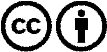 Распространение и переработка желательно с указанием названия! При этом материал не может быть представлен вне контекста. Учреждения, финансируемые за счет государственных средств, не могут пользоваться ими без консультации. Нарушения могут преследоваться по закону.